Franky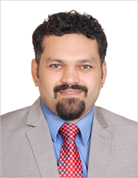 Franky.367375@2freemail.com  TARGETTING FORJob Title:   Regional - (Tech/ IT Mgr. | Service Desk Mgr. | Operations Mgr. | Help Desk Mgr. | SAP Support Mgr.Client Account Mgr. | Client Service Mgr. | Project/ Implementation/ Transition Mgr.)Career Level:   Management					                       Employment Type:   	       Full TimeJob Location:   Dubai, UAE							               Notice Period:   1 month or lessCareer Objective – Seeking to secure an ambitious & dynamic position in the Information Technology domain, that conforms with my career progression & diverse expertise, allows me to harness and utilize my knowledge & skills to the fullest; and develop professionally rewarding associations with collaborative advancement.A self-motivated, assiduous and business driven professional possessing 10 yrs. of valuable expertise in Information Technology/ ITES Management, in 3 distinct industries - IT Services, Telecommunications and Marketing & Advertising. Equipped with strong work ethics, fair conduct and adaptability to perform and deliver in competitive work environments.Superlative organizational skills, delivery focus and enthusiasm to teach and lead.SPECIALTIES                       	              	              		              	 	   	              FUNCTIONAL AREAS * ITIL FOUNDATION 2011 certified ** 4 yrs. of hands-on, Service Management and tech support team-leading experience, on SAP ERP *IT Service Management  |  IT Operations Management  |  Help Desk Management  |  SAP Service Desk/ Technical Support  Projects & Delivery  |  Client Servicing & Customer Relations  |  Processes Management  |  Enterprise Business Support | Implementations & Transitions  |  Vendor Management  |  Technical Support Management (Voice & Email)EMPLOYMENT SUMMARYDecember 2015 - April 2016					                        Location:   	              Mumbai, Indiaat McCann WorldGroup						      Company Industry:   Marketing & Advertisingas Regional Technology Manager – Asia Pacific			                        Job Role:   Information TechnologyAs part of the Global Technology Solutions team of a renowned Advertising Agency & Production Studio (Broadcast, Print & Digital) under the IPG brand, with offices in 4 countries across APAC, was responsible for overseeing all BAU Technology Operations, Applications Support, Vendor Management, Projects, Implementations, Transitions & Migrations across the region. Responsibilities spanned remotely coordinating & liaising with the global teams (AMER/ EMEA) & business stakeholders, directing & supervising the local IT team and being a steady mediator & SPOC between the global technology vertical, local agency IT management and Remote/ Offsite infrastructure & application vendors providing back-end managed services (server, network, security etc.).Reported to the Global Technology Director and Sr. Vice President/ CTO on the core responsibilities below.*# Technology Deployment and Oversight*# Asia Pac IT Operational Management*# Global Technology Strategy and PlanningMarch 2014 - February 2015						        Location:   	              Mumbai, Indiaat FCBUlka Group						      Company Industry:		   Advertisingas Lead - IT Operations						                        Job Role:   Information TechnologyAugust 2013 - February 2014						        Location:                     Mumbai, Indiaat Zenith Infotech						      Company Industry:   	 Computer/Hardwareas Business Development Executive					        Job Role:                Technology SalesOctober 2011 - November 2012						        Location:   	              Mumbai, Indiaat Hutchison 3 Global Services					      Company Industry:   	  Telecommunicationsas Supervisor - IT Operations						        Job Role:   Information TechnologyJanuary 2006 - December 2009					            	        Location:                     Mumbai, Indiaat EDS Corporation/ MphasiS, an HP company			       Company Industry:   Information Technologyas Regional Team Leader – Asia Pacific			                        	         Job Role:                Support ServicesJanuary 2003 - December 2005						         Location:                    Mumbai, Indiaat Sitel India Pvt. Ltd.			   	  		        Company Industry:    	        Customer Serviceas Customer Service Professional					          Job Role:   	       Technical SupportCAREER HIGHLIGHTS      YEARBroadcast Studio build-out 						–   2016Virtual Machine Server deployment 				–   2016SAP Vantage <-> WIP Systems integration 				–   20162nd tier Support Migration & Overseas Assignment 			–   2007MphasiS BFL Ltd. acquisition & onboarding 			–   2007RelQ Software Pvt. Ltd. & GEMS Inc. acquisitions & onboarding 	–   2007EDUCATIONBachelor's Degree in Commerce (B. Com) from Periyar University, India